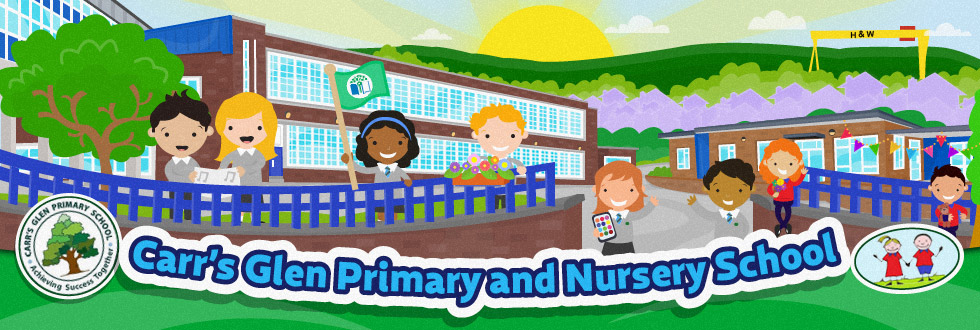 START OF THE SCHOOL DAYIf your child appears unwell or display any of the symptoms of Covid-19 they should not be sent to school. Symptoms of Covid-19 include:•a high temperature – this means you feel hot to touch on your chest or back (you do not need to measure your temperature), or;
•a new, continuous cough – this means coughing a lot for more than an hour, or 3 or more coughing episodes in 24 hours (if you usually have a cough, it may be worse than usual), or;
•anosmia - the loss or a change in your normal sense of smell (it can also affect your sense of taste)
  Source: https://www.nidirect.gov.uk/articles/coronavirus-covid-19-overview-and-advice  DURING THE SCHOOL DAYIf anyone becomes unwell with a new, continuous cough or a high temperature/fever or anosmia (a loss or a change in your normal sense of smell, which can also affect your sense of taste) in an educational setting, they and any members of their household within that school setting must be sent home and advised to follow the PHA guidance for households with possible coronavirus infection.STAY AT HOMEPupils and staff who exhibit any symptoms associated with COVID-19 should not attend school. The N.I. Executive has rolled out a Test and Trace and Protect strategy designed to control the spread of COVID-19 and symptomatic staff are expected to follow the advice and obtain a test for COVID-19. TESTING POSITIVE FOR COVID 19Anyone who tests positive will be contacted by the Contact Tracing Service in the Public Health Agency, and will need to share information about their recent interactions. This could include household members, people with whom you have been in direct contact, or been within 2 metres for more than 15 minutes. All household members should follow PHA isolation guidance which currently requires everyone in the house to stay at home. Isolation guidance will then be provided that is context specific and may result in friendship groups, regular contacts and potentially an entire class or ‘bubble’ being instructed to self-isolate at home.FOR REFERENCE - SECTION 8 OF NEW SCHOOL DAY GUIDANCEhttps://www.educationni.gov.uk/sites/default/files/publications/education/NorthernIrelandReOpeningSchoolsGuidnaceNewSchoolDayVersion213August2020.pdf 